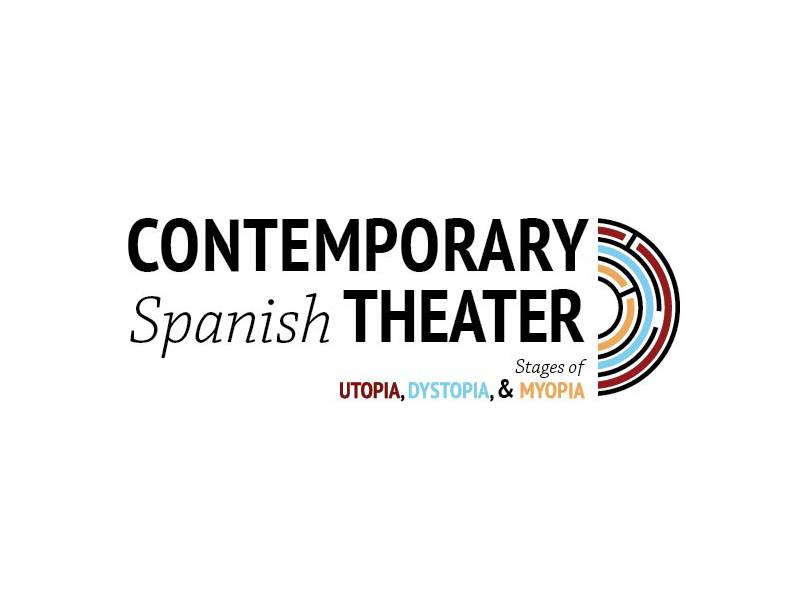 REGISTRATION FORM (FOR ALL PARTICIPANTS TO PRINT AND MAIL/EMAIL TO ADDRESSES SHOWN BELOW)Registration Deadline: August 1st, 2018New Harmony International Conference on Contemporary Spanish Theater: Stages of Utopia, Dystopia and Myopia.     October 10-12, 2018 NAME: ______________________________________________________________________PRESENTATION TITLE (IF APPLICABLE): ____________________________________________ACADEMIC TITLE:  _____________________________________________________________INSTITUTION: ________________________________________________________________ADDRESS: ___________________________________________________________________CITY: _______________________________________________________________________COUNTRY: __________________________________________________________________EMAIL:  ____________________________________________________________________REGISTRATION FEES:PRESENTERS○ Faculty Presenter (College/University Level)		$275○ M.A. or Doctoral Student Presenter			$150○ Retirees						$50Included in presenter registration: Daily lunch in New Harmony (Oct. 10-12), Banquet Dinner at USI (Oct. 11), Dinner at New Harmony Inn (Oct. 12)NON-PRESENTERS○ Non-Presenter Attendee (no meals)			$0Non-Presenter Attendee with meals (Indicate all that apply)	○ Wednesday lunch				$10	○ Thursday lunch				$10	○ Thursday banquet				$16	○ Friday lunch					$10	○ Friday dinner					$25PLEASE NOTE THAT ADMISSION TO ALL THEATRICAL PERFORMANCES AND SCHOLARLY PRESENTATIONS IS FREE TO ALL REGISTERED GUESTS AND MEMBERS OF THE PUBLIC.TOTAL DUE: ________________IF USING A PERSONAL CHECK, MAKE PAYABLE TO UNIVERSITY OF SOUTHERN INDIANA AND SEND TO THE MAILING ADDRESS BELOW.**FOR ALL CONFERENCE PARTICIPANTS, PLEASE PRINT THIS COMPLETED FORM AND SEND VIA SNAIL MAIL OR EMAIL				                MAILING ADDRESS:OUTREACH AND ENGAGEMENTUNIVERSITY OF SOUTHERN INDIANA8600 UNIVERSITY BLVD.       EVANSVILLE, IN  47712EMAIL:aawatson@usi.edu